Publicado en Villanueva de Sigena el 12/12/2022 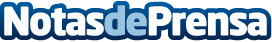 Carpintería Metálica Villanueva expone aspectos a tener en cuenta al elegir la mampara del bañoCuando se vaya a elegir la mampara de baño es aconsejable tener en cuenta algunos aspectos que ayudan a tomar la decisión final. Aspectos como el espacio del que se dispone o el sistema de cerrado y la forma de la ducha influyen en gran medida en la toma de la decisiónDatos de contacto:Salvador Villanueva974 57 81 82Nota de prensa publicada en: https://www.notasdeprensa.es/carpinteria-metalica-villanueva-expone Categorias: Interiorismo Aragón Hogar Construcción y Materiales http://www.notasdeprensa.es